活動名稱：108學年度蘇澳海軍基地軍艦參觀及教職員工歲末聯歡活動活動時間：108年12月14日活動地點：蘇澳海軍基地及五結龍之園餐廳參與人員：全體教職員工 活動內容：藉由參訪活動了解目前國防科技及海軍制海能力與武力之現況，及讓教職員工在參訪之          餘也提前歡度歲末年節氣氛並慰勞大家一整年之辛苦。活動照片照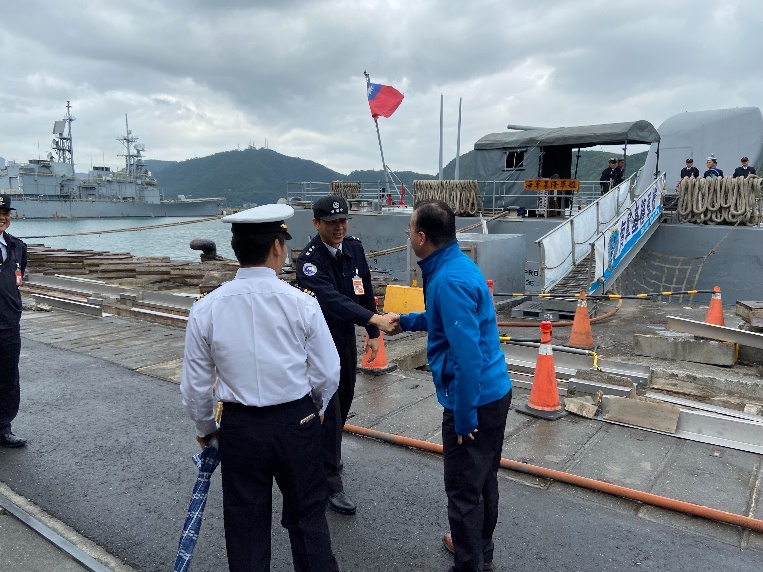 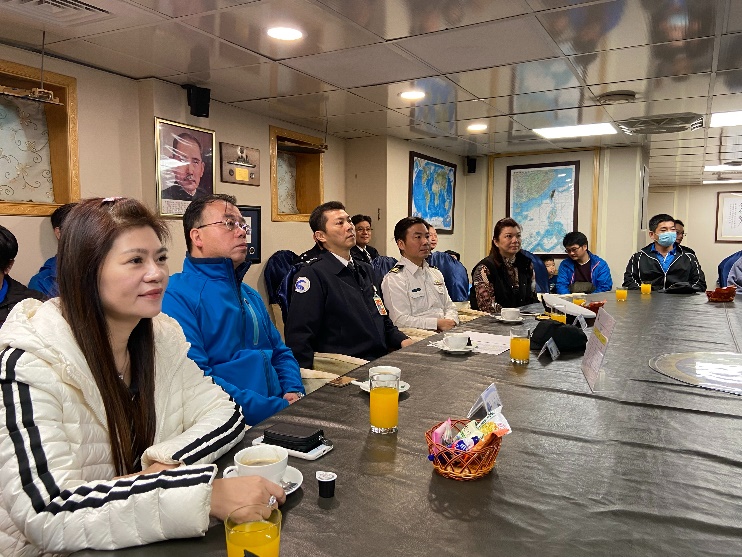 艦隊長親自迎接官廳聽取簡報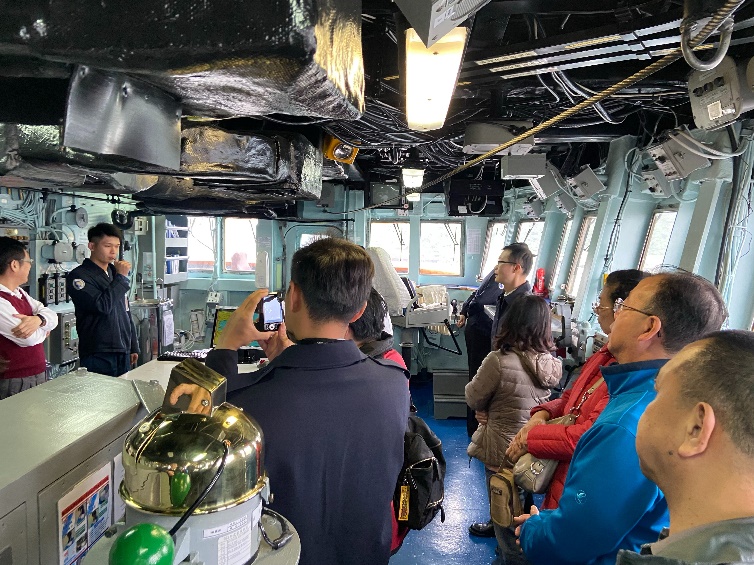 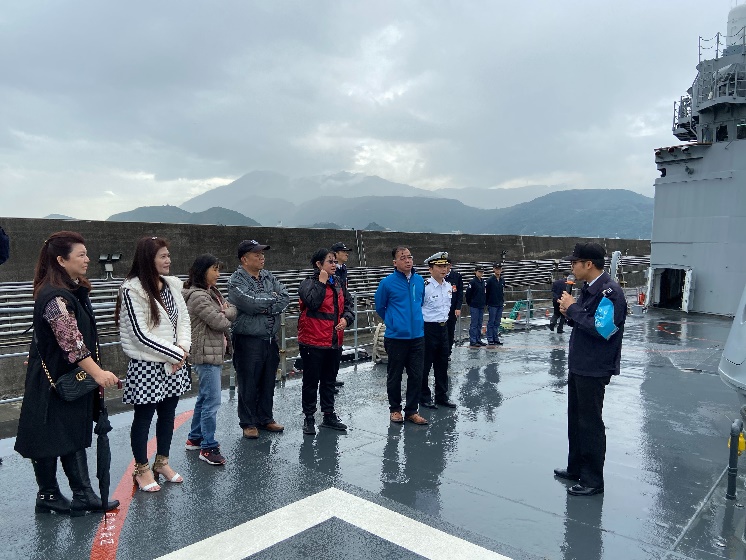 艦上參觀艦上參觀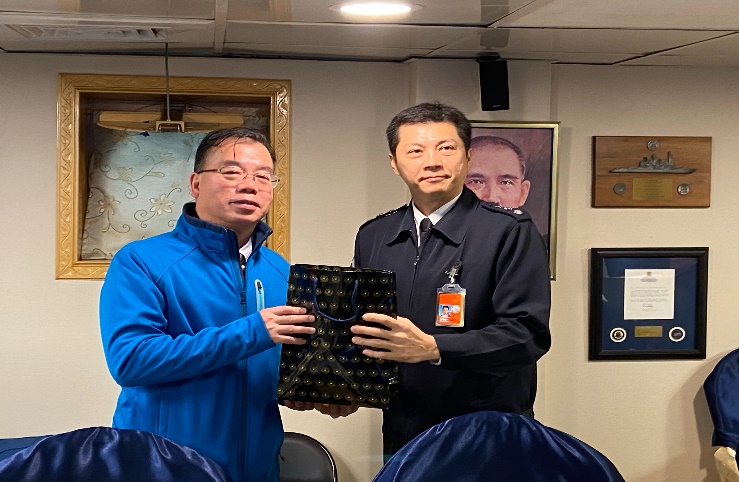 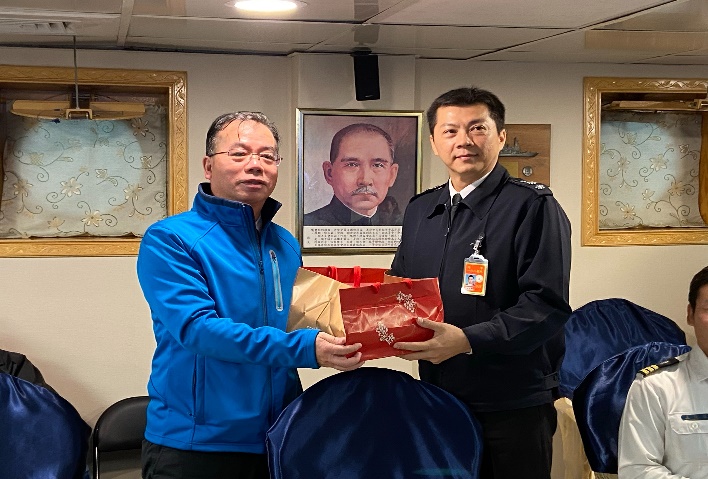 互贈紀念品互贈紀念品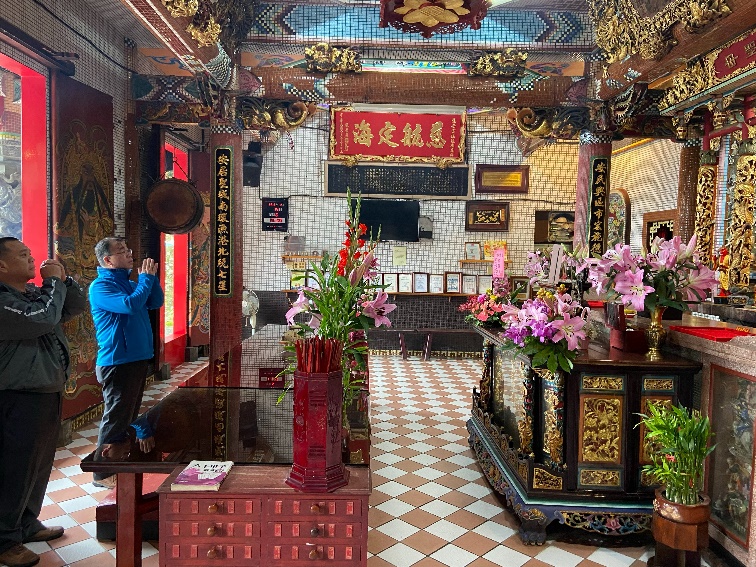 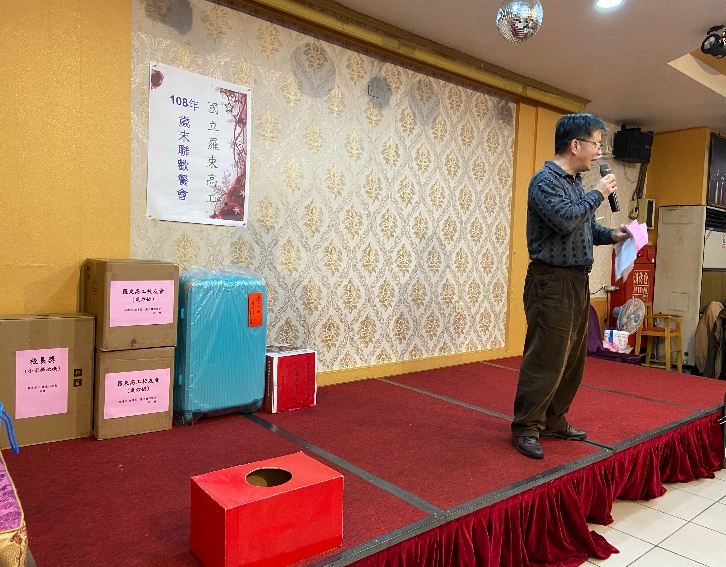 海軍基地內媽祖廟參拜歲末聯歡餐會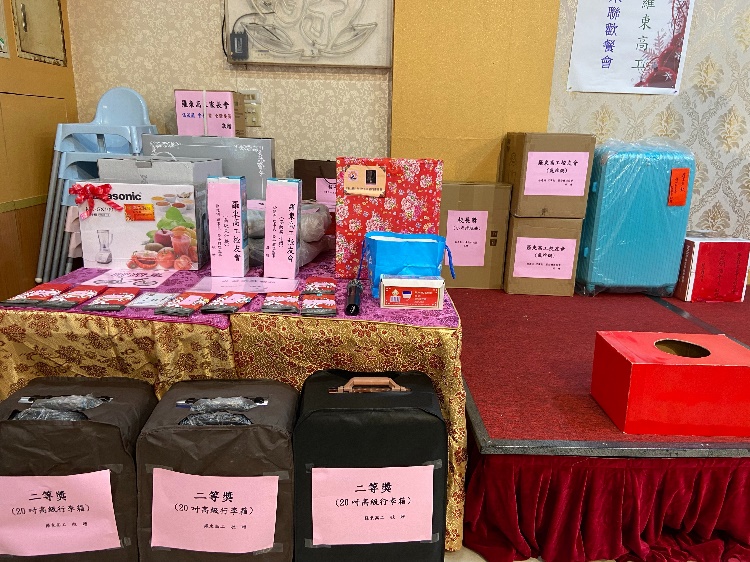 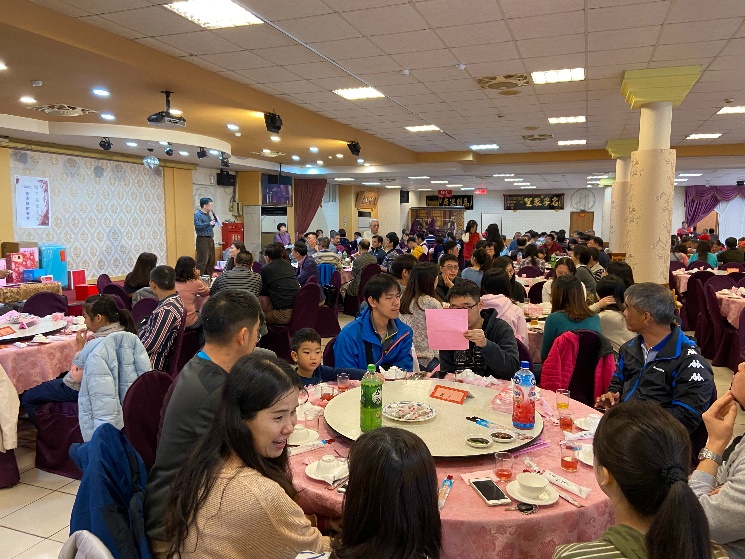 歲末聯歡餐會歲末聯歡餐會